		Соглашение		О принятии согласованных технических правил Организации Объединенных Наций для колесных транспортных средств, предметов оборудования и частей, которые могут быть установлены и/или использованы на колесных транспортных средствах, и об условиях взаимного признания официальных утверждений, выдаваемых на основе этих правил Организации Объединенных Наций*(Пересмотр 3, включающий поправки, вступившие в силу 14 сентября 2017 года)_________		Добавление 141 — Правила № 142 ООН		Пересмотр 1 — Поправка 1Дополнение 1 к поправкам серии 01 — Дата вступления в силу: 8 октября 2022 года		Единообразные предписания, касающиеся официального утверждения автотранспортных средств в отношении установки их шинНастоящий документ опубликован исключительно в информационных целях. Аутентичным и юридически обязательным текстом является документ: ECE/TRANS/WP.29/2022/102._________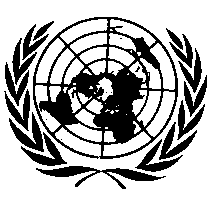 ОРГАНИЗАЦИЯ ОБЪЕДИНЕННЫХ НАЦИЙПункт 10 изменить следующим образом:«10.		Переходные положения 10.1		Начиная с официальной даты вступления в силу поправок серии 01 ни одна из Договаривающихся сторон, применяющих настоящие Правила, не отказывает в предоставлении или признании официальных утверждений типа на основании настоящих Правил с внесенными в них поправками серии 01.10.2		До 6 июля 2022 года Договаривающиеся стороны, применяющие настоящие Правила, признают официальные утверждения типа на основании поправок предыдущих серий, впервые предоставленные до 6 июля 2022 года.10.3		Начиная с 6 июля 2022 года Договаривающиеся стороны, применяющие настоящие Правила, не обязаны признавать официальные утверждения типа, предоставленные на основании поправок предыдущих серий к настоящим Правилам.10.4		Независимо от переходных положений, изложенных выше, Договаривающиеся стороны, начинающие применять настоящие Правила после даты вступления в силу самой последней серии поправок, не обязаны признавать официальные утверждения типа, которые были предоставлены на основании любой предыдущей серии поправок к настоящим Правилам/обязаны признавать только официальные утверждения типа, предоставленные на основании поправок серии 01.10.5		Независимо от пункта 10.3 Договаривающиеся стороны, применяющие настоящие Правила, продолжают признавать официальные утверждения типа, предоставленные на основании поправок предыдущих серий к настоящим Правилам, в отношении транспортных средств/систем транспортных средств, которые не затронуты изменениями, внесенными на основании поправок серии 01.10.6		Договаривающиеся стороны, применяющие настоящие Правила, могут предоставлять официальные утверждения типа на основании любой предыдущей серии поправок к настоящим Правилам. 10.7		Договаривающиеся стороны, применяющие настоящие Правила, продолжают предоставлять распространения существующих официальных утверждений на основании любой предыдущей серии поправок к настоящим Правилам».E/ECE/324/Rev.2/Add.141/Rev.1/Amend.1−E/ECE/TRANS/505/Rev.2/Add.141/Rev.1/Amend.1E/ECE/324/Rev.2/Add.141/Rev.1/Amend.1−E/ECE/TRANS/505/Rev.2/Add.141/Rev.1/Amend.1E/ECE/324/Rev.2/Add.141/Rev.1/Amend.1−E/ECE/TRANS/505/Rev.2/Add.141/Rev.1/Amend.117 November 2022